Lancaster Seventh-Day Adventist ChurchA House of Prayer for All People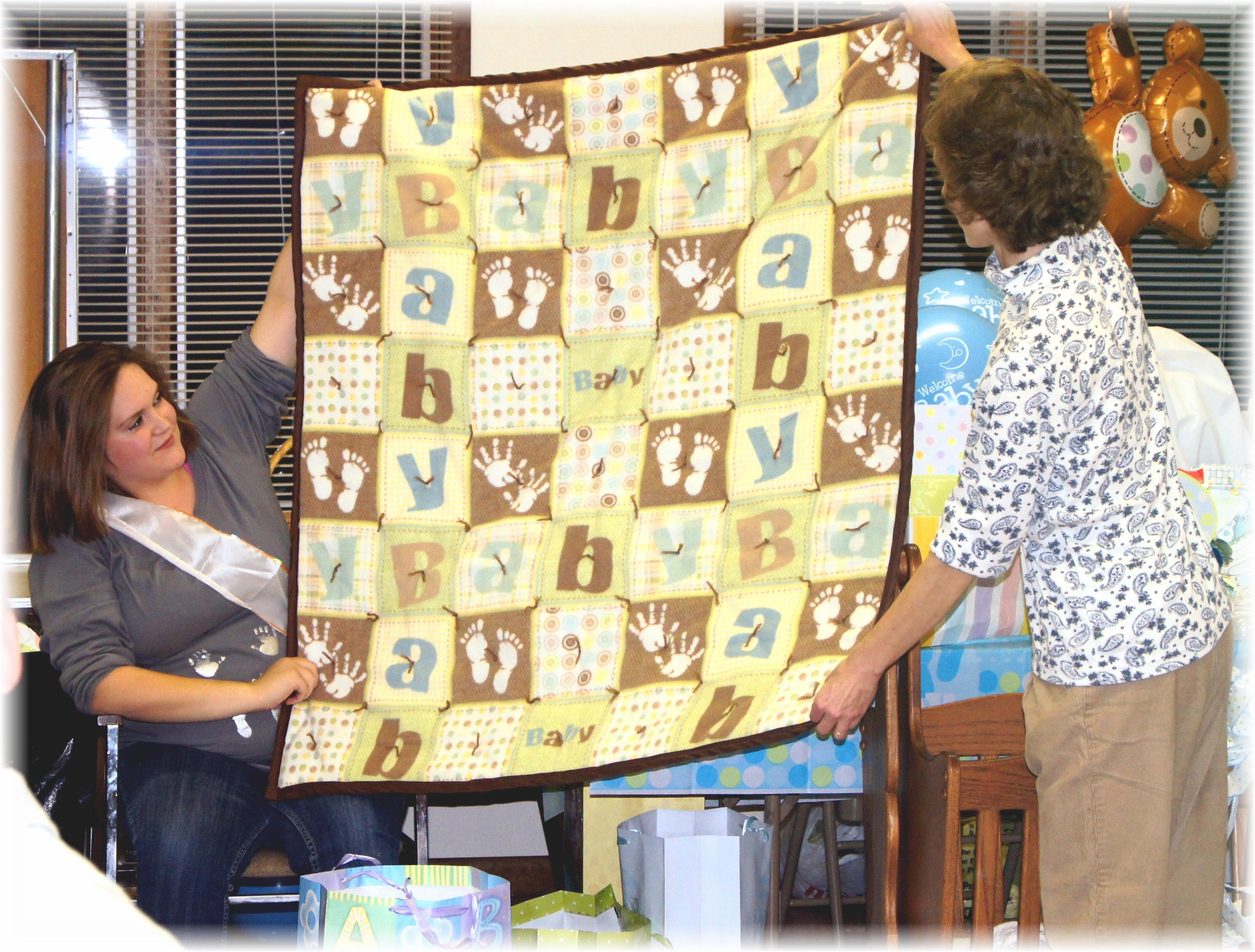 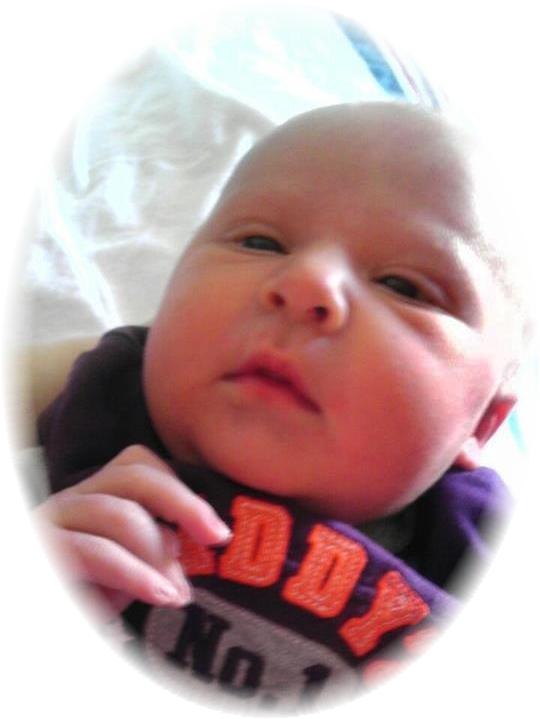 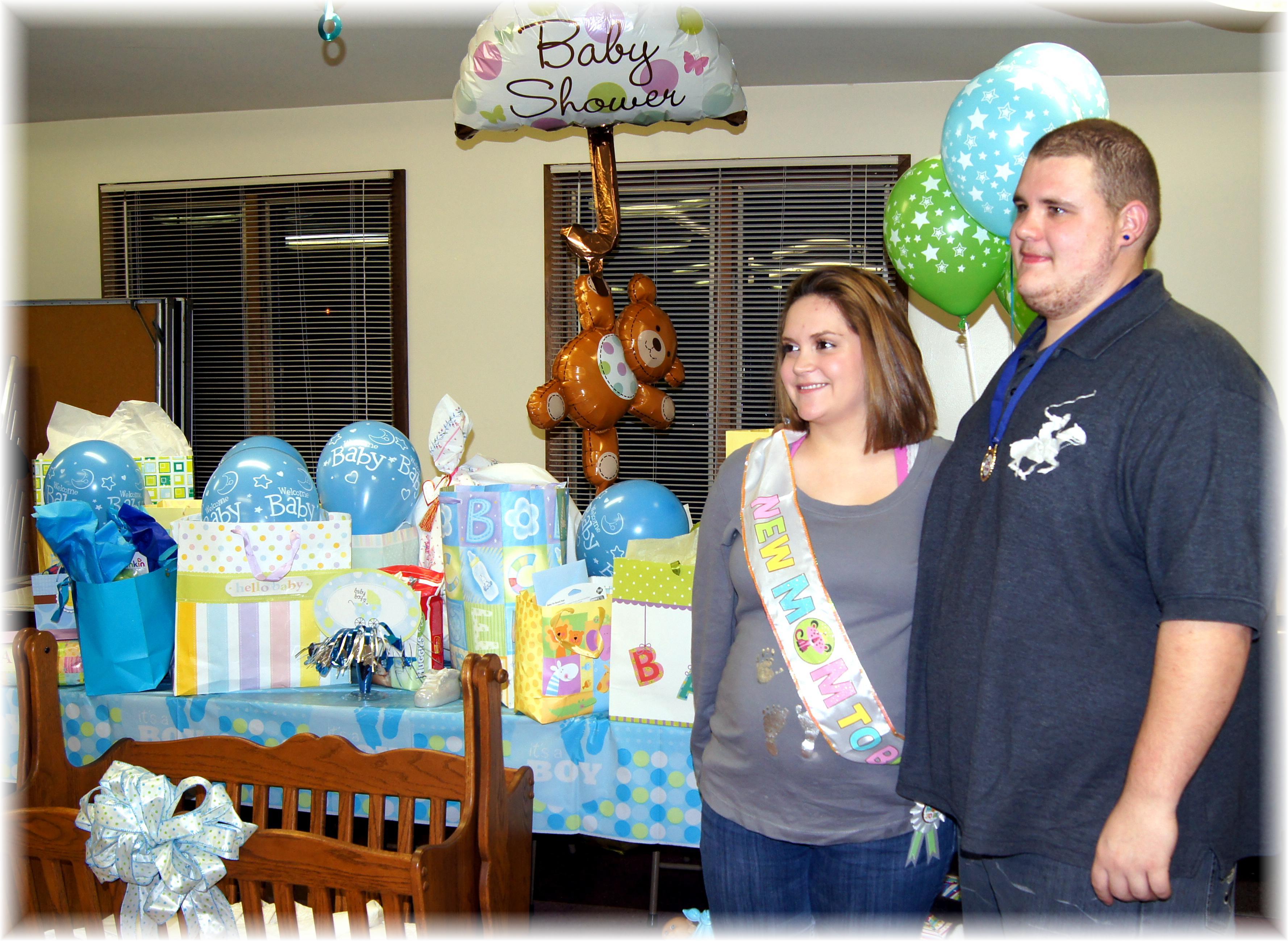 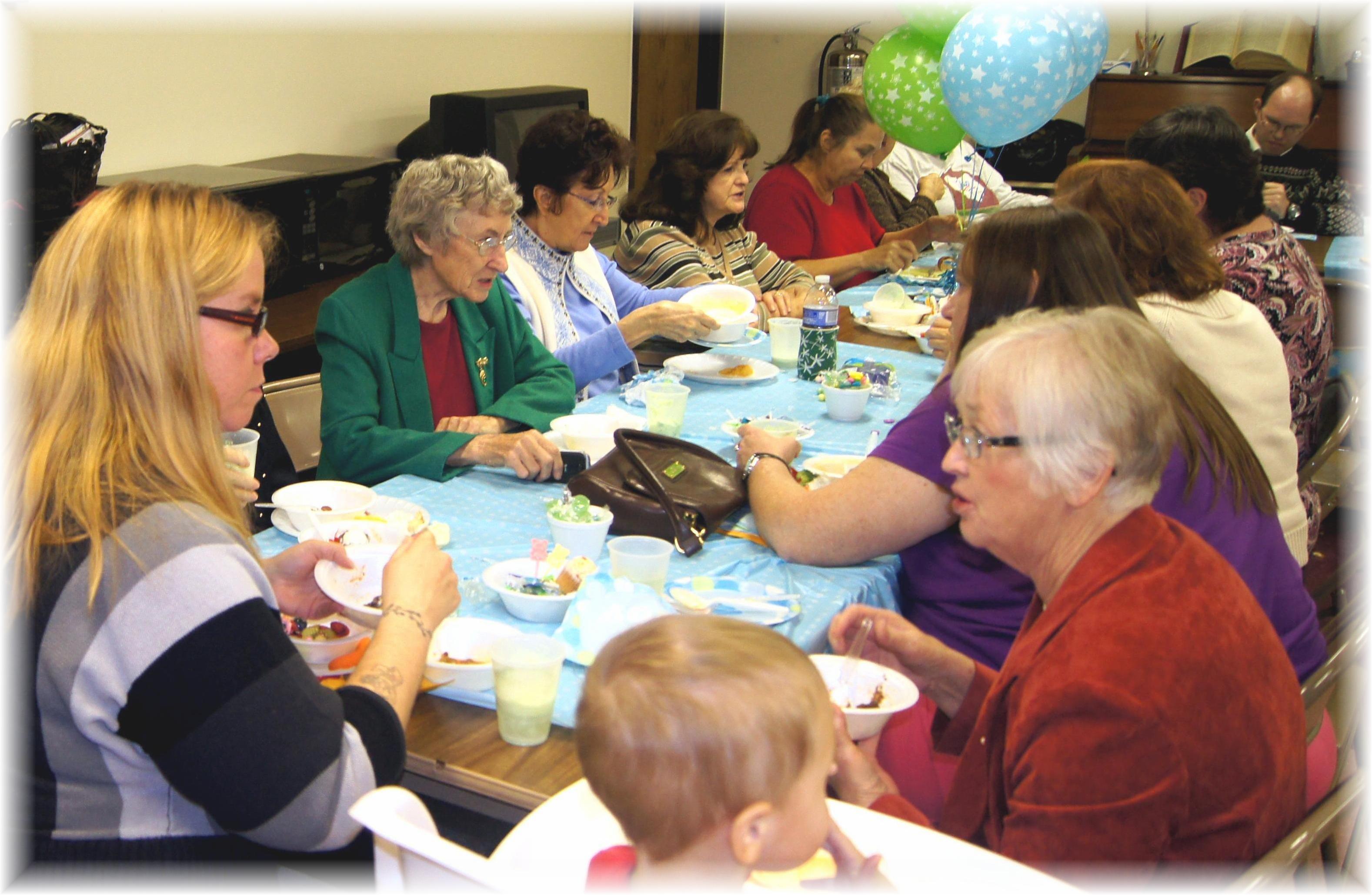 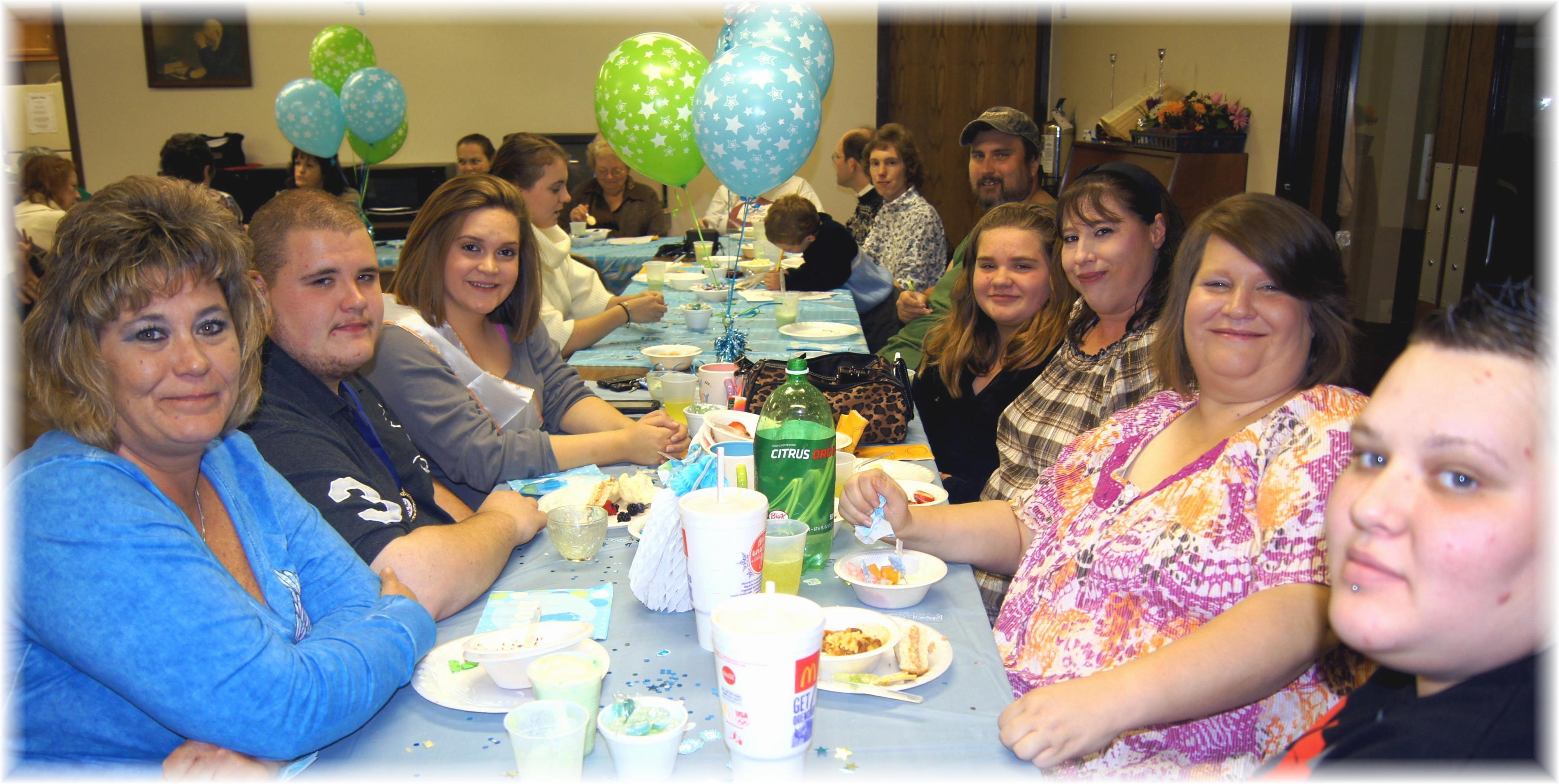 Jaydayle’s Baby Shower 11-3-12 and Baby Waylon Taylor Daniel born 1-6-13